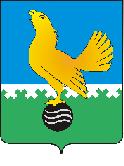 МУНИЦИПАЛЬНОЕ ОБРАЗОВАНИЕгородской округ Пыть-ЯхХанты-Мансийского автономного округа-Югры		АДМИНИСТРАЦИЯ ГОРОДАП О С Т А Н О В Л Е Н И ЕОт 17.01.2023									№ 13-паО внесении изменения  в постановление администрациигорода от 11.10.2022 № 451-па«О проведении капитальногоремонта в многоквартирных домахв 2023-2025 годах в соответствии с региональной программойкапитального ремонта»	В соответствии с ч. 6 ст. 189 Жилищного кодекса Российской Федерации, ст. 43 Федерального закона от 06.10.2003 № 131-ФЗ «Об общих принципах организации местного самоуправления в Российской Федерации», п. 3 ст. 15.1 Закона Ханты-Мансийского автономного округа – Югры от 01.07.2013 № 54-оз «Об организации проведения капитального ремонта общего имущества в многоквартирных домах, расположенных на территории Ханты-Мансийского автономного округа – Югры», постановлением Правительства Ханты-Мансийского автономного округа – Югры, постановлением Правительства Ханты-Мансийского автономного округа – Югры от 25.12.2013 № 568-п «О Программе капитального ремонта общего имущества в многоквартирных домах, расположенных на территории Ханты-Мансийского автономного округа – Югры», с целью проведения капитального ремонта общего имущества многоквартирных домов, собственниками помещений которых не принято решение о проведении капитального ремонта в соответствии с предложениями некоммерческой организации «Югорский фонд капитального ремонта многоквартирных домов», внести в постановление администрации города от 11.10.2022 № 451-па «О проведении капитального ремонта в многоквартирных домах в 2023-2025 годах в соответствии  с региональной программой капитального ремонта» следующее изменение:1. Приложение к постановлению изложить в новой редакции согласно приложению.2. Отделу по внутренней политике, связям с общественными организациями и СМИ управления по внутренней политике (О. В. Кулиш) опубликовать постановление в печатном средстве массовой информации «Официальный вестник» и дополнительно направить для размещения в сетевом издании в информационно-телекоммуникационной сети «Интернет» - pyt-yahinform.ru.3. Отделу по обеспечению информационной безопасности                                          (А.А. Мерзляков) разместить постановление на официальном сайте администрации города в сети Интернет.4. Настоящее постановление вступает в силу после его официального опубликования.          5. Контроль за выполнением постановления возложить на заместителя главы города (направление деятельности жилищно-коммунальные вопросы). Глава города Пыть-Яха							А.Н. МорозовПриложениек постановлению администрациигорода Пыть-Яхаот 17.01.2023 № 13-паПеречень многоквартирных домов, расположенных на территории города Пыть-Яха в отношении которых принято решение о проведении капитального ремонта общего имущества в 2023-2025 годах№ п/пАдрес многоквартирного дома11 мкр. «Центральный», д. 1421 мкр. «Центральный», д. 1532 мкр. «Нефтяников», д. 1442 мкр. «Нефтяников», д. 1552 мкр. «Нефтяников», д. 1762 мкр. «Нефтяников», д. 1972 мкр. «Нефтяников», д. 2182 мкр. «Нефтяников», д. 2292 мкр. «Нефтяников», д. 23102 мкр. «Нефтяников», д. 24112 мкр. «Нефтяников», д. 29122а мкр. «Лесников», ул. Советская д. 411310 мкр. «Мамонтово», д. 10142а мкр. «Лесников», ул. Советская д. 35153 мкр. «Кедровый», д. 18а163 мкр. «Кедровый», д. 41173 мкр. «Кедровый», д. 44